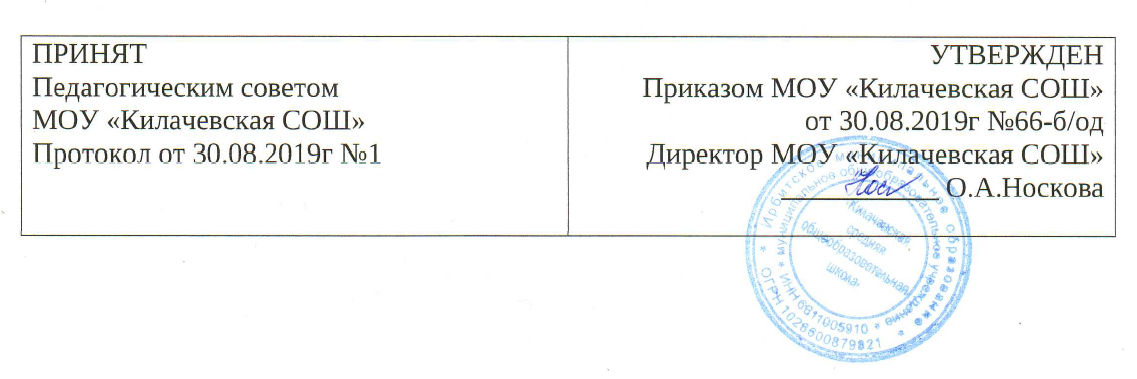 Учебный пландополнительной общеобразовательной общеразвивающей программы «Гармония»Промежуточная аттестация может проводиться в следующих формах: - участие в конкурсах и мероприятиях- защита творческих работ и проектов - организация выставок работ учащихся-участие в концертных программах.Название ВсегоТеорияПрактика«Вдохновение» 14013 127 «Фотомагия»31358255«Хрустальный башмачок»140 19 121«Инфинити»37334